Załącznik 1.  Karta zgłoszeniaZgodnie z art. 13 ust. 1 i 2 rozporządzenia Parlamentu Europejskiego i Rady (UE) 2016/679 z dnia 27 kwietnia 2016 r. w sprawie ochrony osób fizycznych w związku z przetwarzaniem danych osobowych i w sprawie swobodnego przepływu takich danych oraz uchylenia dyrektywy 95/46/WE (ogólne rozporządzenie o ochronie danych) (Dz. Urz. UE L 119 z 04.05.2016, str. 1), dalej „RODO”, informuję, że: 1) administratorem Pani/Pana danych osobowych jest Biebrzański Park Narodowy reprezentowany przez Dyrektora z siedzibą w Osowcu-Twierdzy 8, 19-110 Goniądz; kontakt tel. 85 7383000,  e-mail:  sekretariat@biebrza.org.pl 2) kontakt z Inspektorem Ochrony Danych  email: iod@biebrza.org.pl3) Pani/Pana dane osobowe przetwarzane będą w celu realizacji wolontariatu – na podstawie Art. 6 ust. 1 lit. b, e RODO 4) odbiorcami Pani/Pana danych osobowych będą wyłącznie podmioty uprawnione do uzyskania danych osobowych na podstawie przepisów prawa  (firma ubezpieczeniowa)5) Pani/Pana dane osobowe przechowywane będą przez okres 1 roku, 6) posiada Pani/Pan prawo do żądania od administratora dostępu do danych osobowych, prawo do ich sprostowania, usunięcia lub ograniczenia przetwarzania 7) ma Pani/Pan prawo wniesienia skargi do Prezesa Urzędu Ochrony Danych Osobowych, ul. Stawki 2 00-193 Warszawa, gdy uzna Pan/Pani, że dane osobowe przetwarzane są przez administratora niezgodnie z RODO8) podanie danych osobowych jest obligatoryjne na mocy przepisu prawa, w pozostałym zakresie jest dobrowolne, jednakże niepodanie danych może skutkować odmową podjęcia współpracy przez AdministratoraData i podpis 				……………………………………………………………….Wypełniony formularz należy zeskanować i przesłać e-mailem na adres wolontariat@biebrza.org.pl, pocztą na adres BbPN, 19-110 Goniądz, Osowiec-Twierdza 8, lub faksem na numer 857 383 021.WOLONTARIAT DLA BIEBRZYZGŁOSZENIE ZADANIAWOLONTARIAT DLA BIEBRZYZGŁOSZENIE ZADANIA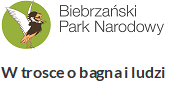 1. Nazwa zadania1. Nazwa zadania1. Nazwa zadania1. Nazwa zadania2. Termin2. Termin2. Termin2. Termin3. Imię i nazwisko3. Imię i nazwisko3. Imię i nazwisko4. PESEL5. Adres zamieszkania5. Adres zamieszkania5. Adres zamieszkania5. Adres zamieszkania6. Adres do korespondencji6. Adres do korespondencji6. Adres do korespondencji6. Adres do korespondencji7. Telefon8. e-mail8. e-mail8. e-mail9. Wykształcenie9. Wykształcenie9. Wykształcenie9. Wykształcenie10. Wiedza/umiejętności/doświadczenie przydatne przy wykonywaniu zadania10. Wiedza/umiejętności/doświadczenie przydatne przy wykonywaniu zadania10. Wiedza/umiejętności/doświadczenie przydatne przy wykonywaniu zadania10. Wiedza/umiejętności/doświadczenie przydatne przy wykonywaniu zadania11. Zakwaterowanie na czas wykonywania świadczeń  w ramach akcji (zaznacz)           Zapewnię sobie sam           Chcę korzystać z zakwaterowania w budynkach BbPN11. Zakwaterowanie na czas wykonywania świadczeń  w ramach akcji (zaznacz)           Zapewnię sobie sam           Chcę korzystać z zakwaterowania w budynkach BbPN11. Zakwaterowanie na czas wykonywania świadczeń  w ramach akcji (zaznacz)           Zapewnię sobie sam           Chcę korzystać z zakwaterowania w budynkach BbPN11. Zakwaterowanie na czas wykonywania świadczeń  w ramach akcji (zaznacz)           Zapewnię sobie sam           Chcę korzystać z zakwaterowania w budynkach BbPN12. Uwagi własne12. Uwagi własne12. Uwagi własne12. Uwagi własne